PAPIRNA GRADIVAPreberi !!!PREMISLI O VPRAŠANJIH: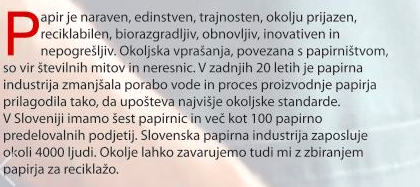 Kaj tebi pomeni papir?Kje ga uporabljaš?Zakaj ga uporabljaš?ZGODOVINA PAPIRJAOglej si članek na spodnji povezavi:http://www2.arnes.si/~kkovac6/MATERIALI/ro.zrsss.si/_puncer/papir/p_zgo1.htmOPREDELITEV OSNOVNIH POJMOVPapir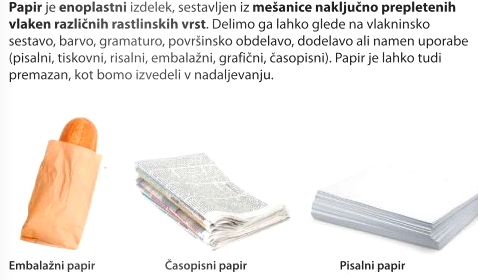 Karton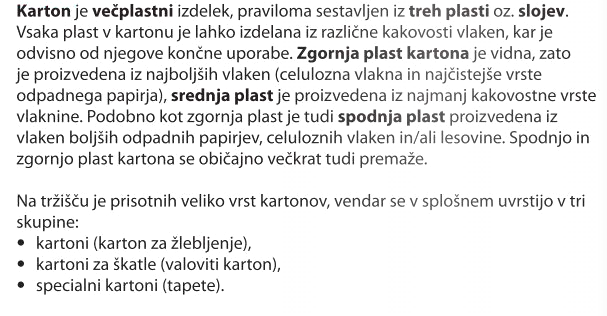 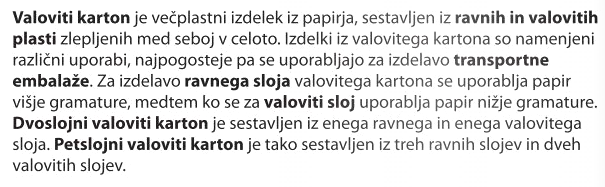 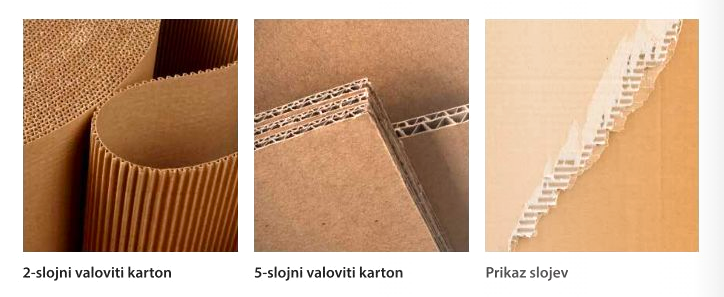 Lepenka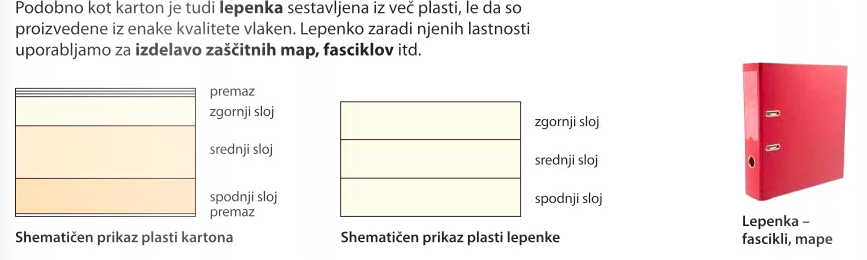 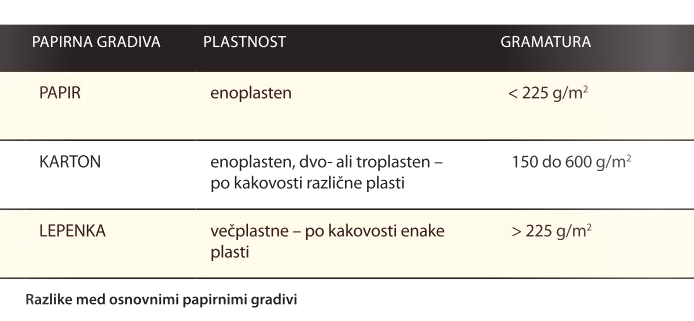 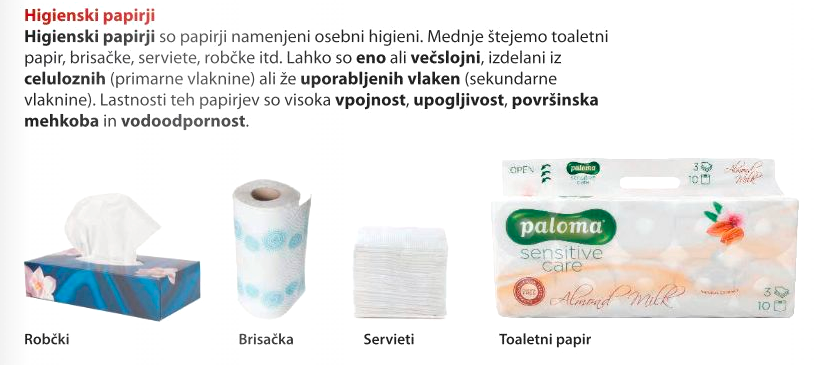 Odgovori na vprašanja: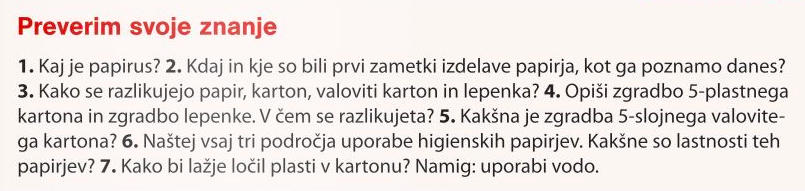 Izdelaj zbirko papirjev:V zvezek si nariši enako mrežo, kot je na priloženem skenu.Sprehodi se po domu in poišči 15 različnih papirjev, izreži v velikosti pravokotnikov v narisani mreži (50x30), pod vsakim papirjem z  lepo tehnično pisavo napiši vrsto papirja. Glej primer!